H1-1.1-03: Hình ảnh tuyên truyền trên website nhà trường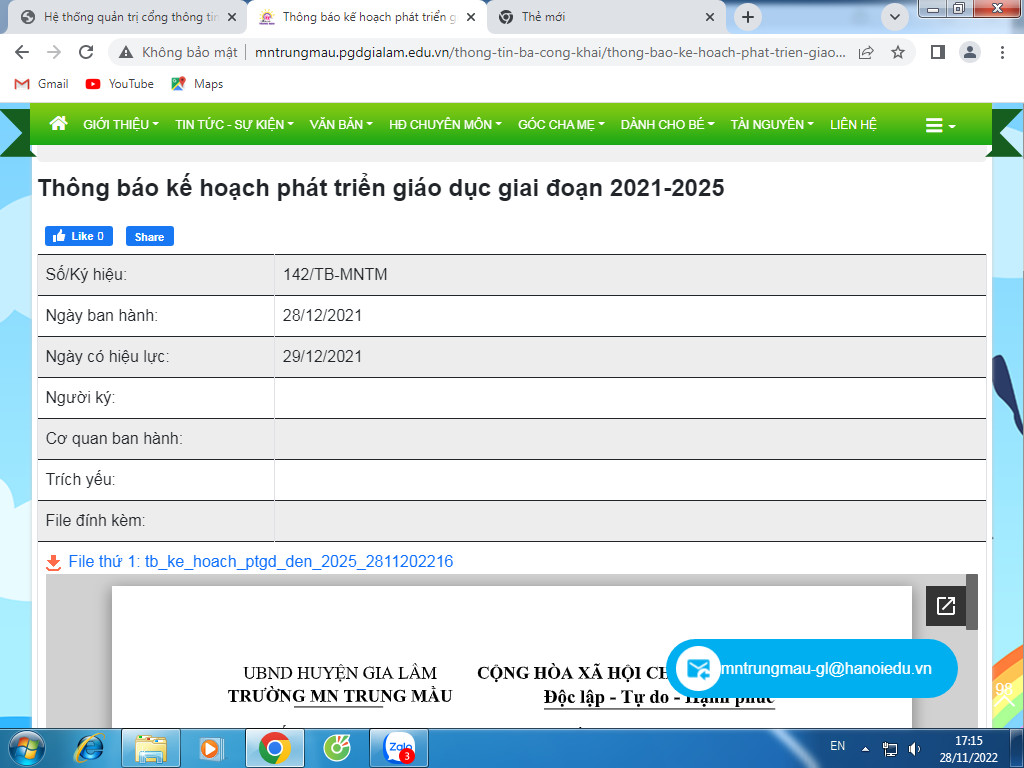 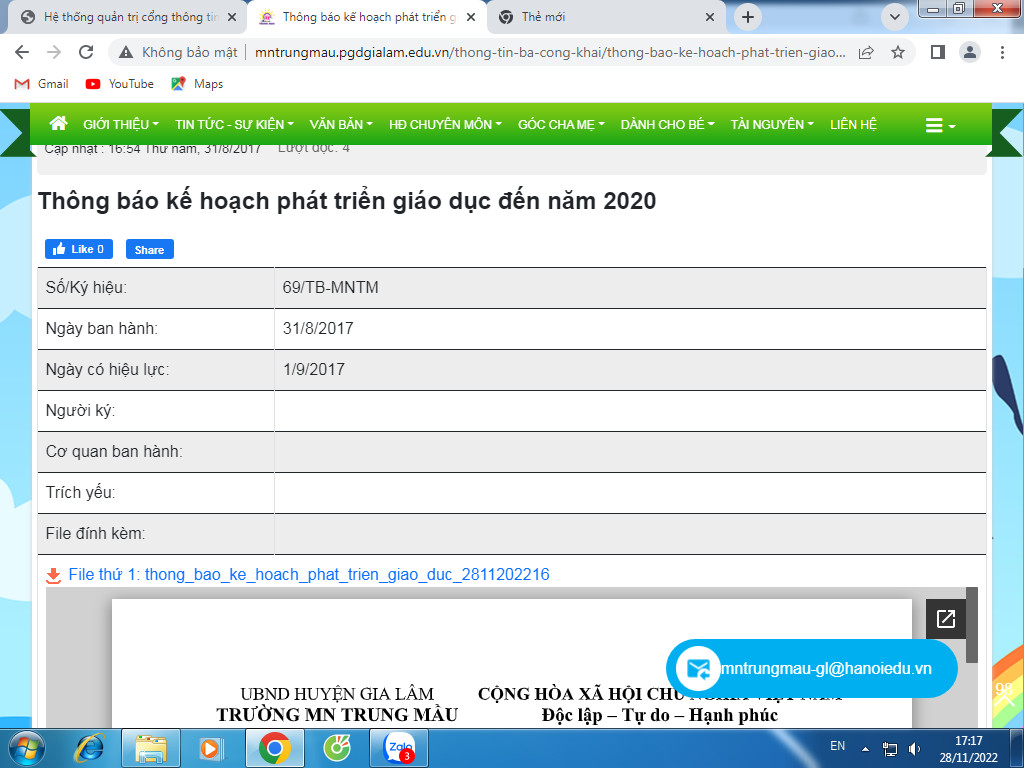 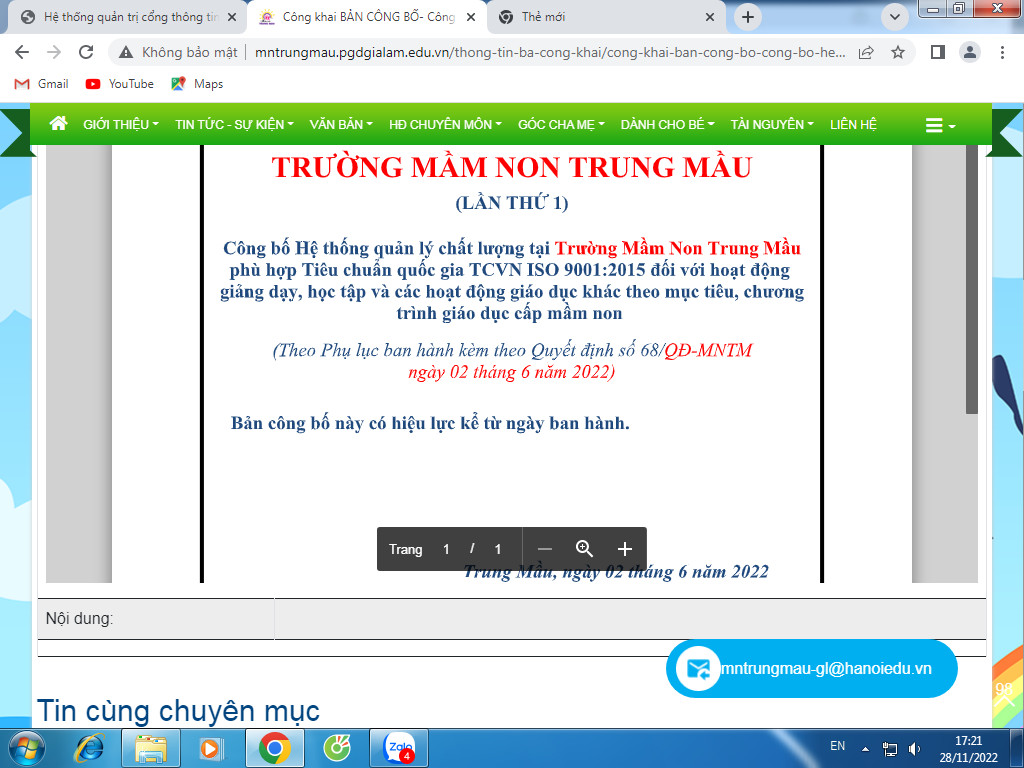 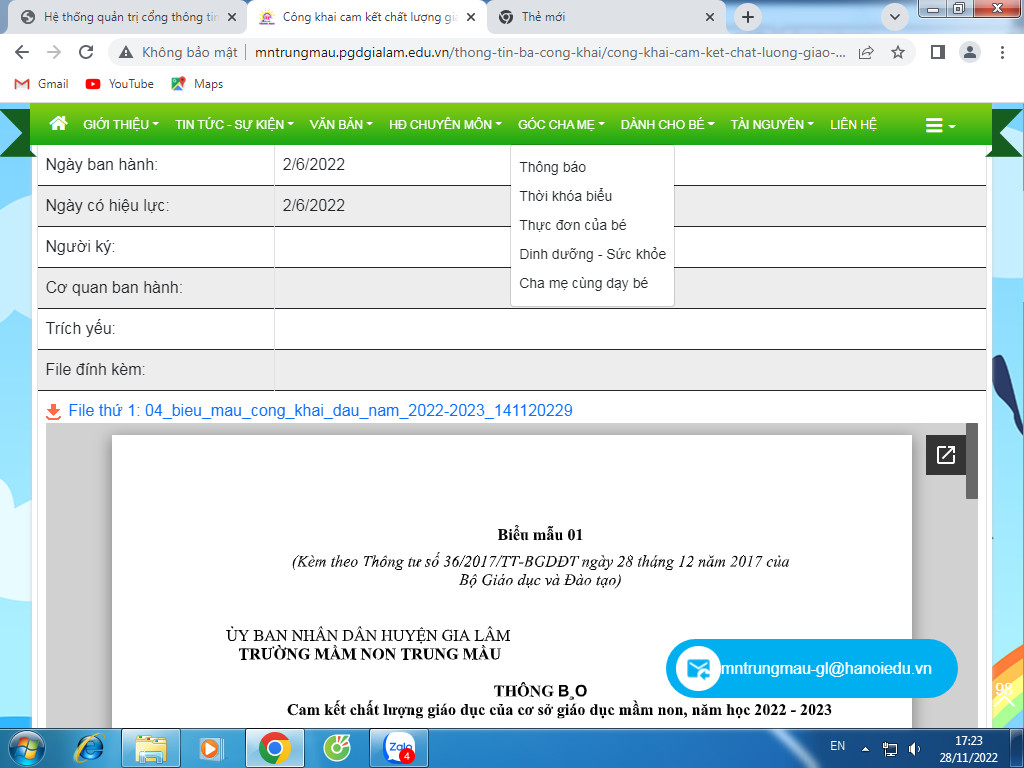 